ANNOUNCEMENTS NOVEMBER 15, 2020Following the worship service today, there will be a brief meeting of the corporation for members to approve the name change of the church to Village Church of St Andrews.The photo on the front of the bulletin today is a long handled collection box used on Sunday mornings when the church was located on 14th St and Drake Ave. It dates around 1910 and was passed up and down each pew for collection of offerings.,Prayer Requests: For the Denman’s grandson, Trent Hart, a pilot for Delta Connection grounded due to contracting Covid 19. For Sally Teer’s son-in-law, Keith Scheck, who is recovering from surgery on November 9th. For Jimmy Whisenant, Jr and healing of his right knee. For Jonathan Cope, son of Philip and Linda Cope. Volunteers are needed to assist in decorating the church for Christmas at 10am, Monday, November 23.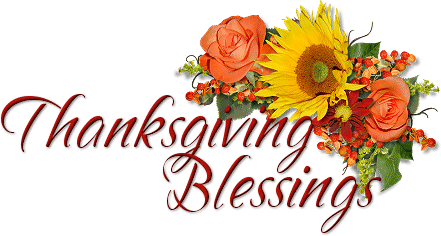 ANNOUNCEMENTSNOVEMBER 15, 2020Following the worship service today, there will be a brief meeting of the corporation for members to approve the name change of the church to Village Church of St Andrews.The photo on the front of the bulletin today is a long handled collection box used on Sunday mornings when the church was located on 14th St and Drake Ave. It dates around 1910 and was passed up and down each pew for collection of offerings.Prayer Requests: For the Denman’s grandson, Trent Hart, a pilot for Delta Connection grounded due to contracting Covid 19. For Sally Teer’s son-in-law, Keith Scheck, who is recovering from surgery on November 9th. For Jimmy Whisenant, Jr and healing of his right knee. For Jonathan Cope, son of Philip and Linda Cope. Volunteers are needed to assist in decorating the church for Christmas at 10am, Monday, November 23.